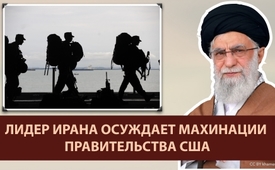 Лидер Ирана осуждает махинации правительства США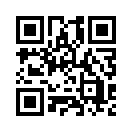 Лидер Ирана аятолла Хаменеи в этом году часть своего послания по случаю начала паломничества в Мекку уделил тому, что показал взаимосвязи, которые могут быть полезны западному обществу.Лидер Ирана аятолла Хаменеи в этом году часть своего послания по случаю начала паломничества в Мекку уделил тому, что показал взаимосвязи, которые могут быть полезны западному обществу. 
По его словам, "Взгляд на улицы Америки, отношение американских государственных деятелей к своему народу, глубокая пропасть классового разделения в этой стране, низость и глупость избранных для управления этой страной, ужасная расовая дискриминация, жестокость полицейских, хладнокровно убивающих граждан на улицах с помощью пыток на глазах у прохожих, показывают глубину морального и социального кризиса западной цивилизации, искажение и несостоятельность ее политической и экономической философии".
Хаменеи отметил, что жестокое подавление правительством США таких слабых стран, как Ливия, Сирия, Венесуэла и других, является расширенной версией поведения американского офицера полиции, который сдавил коленом шею беззащитного человека, в результате чего тот погиб. 
Он подчеркнул: "Мы считаем, что присутствие США в Западной Азии наносит ущерб народам этого региона. Это приводит к отсутствию безопасности, разрушению и отсталости стран". 
Аятолла Хаменеи упрекнул лидеров некоторых исламских стран, которые бежали в объятия американского и израильского режимов ради личной выгоды, а не искали братьев-мусульман. Тем самым они продают достоинство и независимость своих народов. 
С другой стороны, он высоко оценил мир и живую солидарность между десятками миллионов паломников Мекки в этом году.от hm.Источники:https://parstoday.com/de/news/iran-i52974-revolutionsfhttps://parstoday.com/de/news/iran-i52974-revolutionsf%C3%BChrer_wir_verurteilen_das_verhalten_der_rassistischen_us_regierung_und_unterst%C3%BCtzen_die_volksbewegungМожет быть вас тоже интересует:#Iran - www.kla.tv/Iran-ruKla.TV – Другие новости ... свободные – независимые – без цензуры ...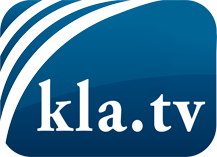 О чем СМИ не должны молчать ...Мало слышанное от народа, для народа...регулярные новости на www.kla.tv/ruОставайтесь с нами!Бесплатную рассылку новостей по электронной почте
Вы можете получить по ссылке www.kla.tv/abo-ruИнструкция по безопасности:Несогласные голоса, к сожалению, все снова подвергаются цензуре и подавлению. До тех пор, пока мы не будем сообщать в соответствии с интересами и идеологией системной прессы, мы всегда должны ожидать, что будут искать предлоги, чтобы заблокировать или навредить Kla.TV.Поэтому объединитесь сегодня в сеть независимо от интернета!
Нажмите здесь: www.kla.tv/vernetzung&lang=ruЛицензия:    Creative Commons License с указанием названия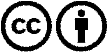 Распространение и переработка желательно с указанием названия! При этом материал не может быть представлен вне контекста. Учреждения, финансируемые за счет государственных средств, не могут пользоваться ими без консультации. Нарушения могут преследоваться по закону.